Να γράψεις ποια από τα παρακάτω επίθετα ταιριάζουν σε κάθε ουσιαστικό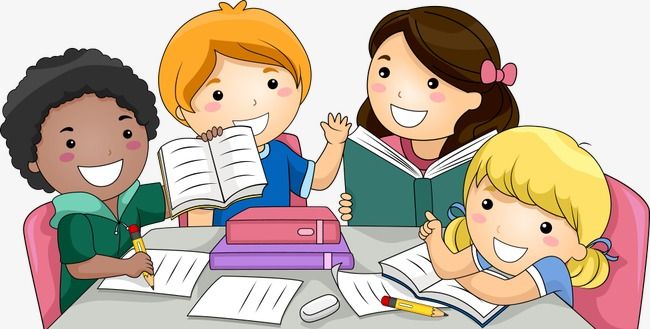 σπιτικό ταπεινό, καρπερό, αρχοντικό, νόστιμο, ψηλό, άγονο, λαδερό, πέτρινο, βαρύ, γόνιμο, χέρσο, ανάλατο διώροφο, ακατοίκητο, ποτιστικό, πρόχειρο, ακαλλιέργητοΣυμπληρώνω τις παρακάτω προτάσεις με το κατάλληλο αριθμητικό επίθετο. Η Αγγελική έφτιαξε __________________________ (139) μπομπονιέρες για τον γάμο της. Η κυρία μας είναι γεννημένη το έτος _____________________________________ (1986). Ο Μιχάλης βγήκε ____________________ (3ος ) στον αγώνα δρόμου του σχολείου και πήρε χάλκινο μετάλλιο. Η μητέρα μου είναι ____________________ (42) χρονών και ο πατέρας μου είναι ____________________ (8) χρόνια μεγαλύτερος. Η κυρία Σταυρούλα είναι γραμμένη στον κατάλογο του Δήμου στην  _________________________________ (108η ) θέση. Χθες στον κινηματογράφο κάθισα στη θέση ___________________ (49) στην ______________________ (21η ) σειρά. Αγόρασα έναν καινούριο υπολογιστή που κόστισε _______________________________ (1.234) ευρώΓράφω τους παρακάτω αριθμούς με λέξεις, δηλαδή ως απόλυτα αριθμητικά. 12 : _________________________ 	29 : _______________________ 63 : _________________________ 42 : ______________________ 78 : _________________________ 911 : ______________________ 96 : _________________________    3: ______________________σπίτιχωράφιφαγητό